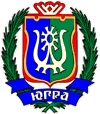 ИЗБИРАТЕЛЬНАЯ КОМИССИЯХАНТЫ-МАНСИЙСКОГО АВТОНОМНОГО ОКРУГА – ЮГРЫ ПОСТАНОВЛЕНИЕ28 января 2019 года									№ 480г. Ханты-МансийскОб утверждении Плана работы Избирательной комиссииХанты-Мансийского автономного округа – Югры по повышению правовой культуры избирателей (участников референдума) и обучению организаторов выборов и референдумов на 2019 годЗаслушав информацию заместителя председателя Избирательной комиссии Ханты-Мансийского автономного округа – Югры К.И. Дмитриевой, рассмотрев проект Плана работы Избирательной комиссии Ханты-Мансийского автономного округа – Югры по повышению правовой культуры избирателей (участников референдума) и обучению организаторов выборов и референдумов на 2019 год, с учетом мнений членов Избирательной комиссии Ханты-Мансийского автономного округа – Югры, Избирательная комиссия постановляет:1. Утвердить План работы Избирательной комиссии 
Ханты-Мансийского автономного округа – Югры по повышению правовой культуры избирателей (участников референдума) и обучению организаторов выборов и референдумов на 2019 год (приложение).2. Контроль исполнения Плана работы Избирательной комиссии 
Ханты-Мансийского автономного округа – Югры по повышению правовой культуры избирателей (участников референдума) и обучению организаторов выборов и референдумов на 2019 год возложить на члена Избирательной комиссии Ханты-Мансийского автономного округа – Югры О.С. Ершову.3. Настоящее постановление направить в территориальные избирательные комиссии и разместить на сайте Избирательной комиссии Ханты-Мансийского автономного округа – Югры.ПредседательИзбирательной комиссииХанты-Мансийского автономного округа – Югры								         Д.С. КорнеевСекретарь Избирательной комиссииХанты-Мансийского автономногоокруга – Югры 								         С.Х. ЭбекуевПриложениек постановлению Избирательнойкомиссии Ханты-Мансийскогоавтономного округа – Югрыот 28 января 2019 года № 480ПЛАНработы Избирательной комиссии Ханты-Мансийского автономного округа – Югры по повышению правовой культуры избирателей (участников референдума) и обучению организаторов выборов и референдумов на 2019 годг. Ханты-Мансийск 2019 г.Используемые сокращения:ЦИК России – Центральная избирательная комиссия Российской ФедерацииИК ХМАО - Югры – Избирательная комиссия Ханты-Мансийского автономного округа – Югры,ТИК – территориальная избирательная комиссия,ИКМО – избирательная комиссия муниципального образования,ГАС «Выборы» - государственная автоматизированная система «Выборы»НомерпунктаНаименование мероприятияСрок исполненияИсполнительСоисполнители12344Раздел I. Повышение правовой культуры избирателей (участников референдумов)Раздел I. Повышение правовой культуры избирателей (участников референдумов)Раздел I. Повышение правовой культуры избирателей (участников референдумов)Раздел I. Повышение правовой культуры избирателей (участников референдумов)Раздел I. Повышение правовой культуры избирателей (участников референдумов)1.1Организация и проведение мероприятий по правовому просвещению избирателейОрганизация и проведение мероприятий по правовому просвещению избирателейОрганизация и проведение мероприятий по правовому просвещению избирателейОрганизация и проведение мероприятий по правовому просвещению избирателей1.1.1Организация и проведение комплекса мероприятий в рамках Дня молодого избирателяфевраль-апрельЕршова О.С.Аппарат ИКХМАО - Югры,председатели ТИК1.1.2.Организация и проведение комплекса мероприятий в рамках Дня Конституцииноябрь-декабрьЕршова О.С.Аппарат ИКХМАО - Югры,председатели ТИК1.1.3Организация и проведение Дней отрытых дверей в помещениях избирательных комиссий  для студентов вузов и учащихся старших классов общеобразовательных учебных заведений, в том числе для молодых и будущих избирателейфевраль-март,август-сентябрьЕршова О.С.Члены и аппарат ИКХМАО - Югры, председатели ТИК1.1.4Участие (организация электоральной площадки) в региональном молодежном форуме «Югра-Территория возможностей» - 2019март-апрельЕршова О.С.Члены и аппарат ИКХМАО - Югры1.1.5Организация и проведение Региональных научно-практических конференций по вопросам избирательного права и избирательного процессасентябрь-декабрьДмитриева К.И.,Эбекуев С.Х.,Ершова О.С.Аппарат ИКХМАО - Югры,председатели ТИК1.1.6Организация и проведение комплекса гражданско-патриотических и правовых мероприятий совместно с Ханты-Мансийским региональным отделением общероссийской общественной организации «Ассоциация юристов России»весь периодЕршова О.С.Аппарат ИКХМАО - Югры,председатели ТИК1.1.7Организация и проведение серии интеллектуальных игр «Выбор есть всегда» среди обучающихся по образовательным программам среднего профессионального образования, высшего профессионального образованиявесь периодЕршова О.С.Аппарат ИКХМАО - Югры, председатели ТИК1.2.Содействие развитию демократических форм участия молодежи в избирательном процессеСодействие развитию демократических форм участия молодежи в избирательном процессеСодействие развитию демократических форм участия молодежи в избирательном процессеСодействие развитию демократических форм участия молодежи в избирательном процессе1.2.1Оказание содействия деятельности молодежных избирательных комиссий, их методическая поддержкавесь периодЕршова О.С.Аппарат ИКХМАО - Югры, председатели ТИК1.2.2Формирование Молодежной избирательной комиссии Ханты-Мансийского автономного округа - Югры нового составамартЕршова О.С.Аппарат ИКХМАО - Югры, председатели ТИК1.2.3Организация и проведение I Окружного Форума молодежных избирательных комиссий ЮгрымайЕршова О.С.Аппарат ИКХМАО - Югры, председатели ТИК1.3.Организация и проведение конкурсовОрганизация и проведение конкурсовОрганизация и проведение конкурсовОрганизация и проведение конкурсов1.3.1Организация и проведение окружных конкурсов, направленных на повышение правовой и политической культуры избирателей (участников референдума), организаторов выборов, участников избирательных кампаний, в том числе молодых и будущих избирателейвесь периодЕршова О.С.Аппарат ИКХМАО - Югры, председатели ТИК1.3.1Участие в конкурсах, проводимых Центральной избирательной комиссией Российской Федерации, в том числе организационная и информационная поддержка проведения конкурсоввесь периодЕршова О.С.Аппарат ИКХМАО - Югры, председатели ТИКРаздел II. Обучение кадров избирательных комиссий и других участников избирательного процессаРаздел II. Обучение кадров избирательных комиссий и других участников избирательного процессаРаздел II. Обучение кадров избирательных комиссий и других участников избирательного процессаРаздел II. Обучение кадров избирательных комиссий и других участников избирательного процессаРаздел II. Обучение кадров избирательных комиссий и других участников избирательного процесса2.1Подготовка учебно-методических и иных информационных материалов для обучения кадров избирательных комиссий и других участников избирательного процессавесь периодДмитриева К.И.,Эбекуев С.Х.Аппарат ИКХМАО - Югры, председатели ТИК2.2Организация и проведение семинара-совещания «Основные изменения в федеральном и региональном законодательстве и практике его реализации (по отраслям права)» для членов Избирательной комиссии автономного округа и работников аппарата, председателей территориальных избирательных комиссийвесь период (по отдельному графику, утвержденному председателем ИК ХМАО-Югры)Дмитриева К.И.,Эбекуев С.Х.Аппарат ИКХМАО - Югры, председатели ТИК2.3Организация и проведение семинаров-совещаний с председателями территориальных избирательных комиссий по вопросам подготовки к единому дню голосования, а также деятельности ТИК в межвыборный периодвесь период (по отдельному графику, утвержденному председателем ИК ХМАО-Югры)Дмитриева К.И.,Эбекуев С.Х.Аппарат ИКХМАО - Югры,2.4Организация и проведение семинаров-совещаний для работников Информационного центра на тему: «Использование ГАС «Выборы» в межвыборный период»весь период (по отдельному графику, утвержденному председателем ИК ХМАО-Югры)Попов В.В.Аппарат ИКХМАО - Югры, председатели ТИК2.5Организация и проведение обучающих семинаров, цикла лекций и практических занятий для вновь назначенных членов территориальных избирательных комиссий, председателей, заместителей председателей, секретарей ИКМО апрель – майДмитриева К.И.,Эбекуев С.Х.Аппарат ИКХМАО - Югры, председатели ТИК2.6Организация и проведение цикла лекций на тему «Выборы в органы местного самоуправления» для членов территориальных избирательных комиссий, избирательных комиссий муниципальных образованийиюнь – августДмитриева К.И.,Эбекуев С.Х.Председатели ТИК2.7Организация и проведение цикла деловых игр «Организация работы участковой избирательной комиссии» для председателей, заместителей председателей, секретарей, членов участковых избирательных комиссий, резерва составов участковых комиссийвесь периодДмитриева К.И.,Эбекуев С.Х.Ершова О.С., председатели ТИК2.8Организация обучения членов участковых избирательных комиссий и резерва составов участковых избирательных комиссийвесь периодЭбекуев С.Х.Председатели ТИК2.9Организация и проведение обучающих семинаров для представителей политических партий, общественных объединений по вопросам их участия в едином дне голосования май-августДмитриева К.И.Эбекуев С.Х.,председатели ТИК2.10Организация и проведение обучающих семинаров для представителей средств массовой информации по вопросам освещения подготовки и проведения выборов в единый день голосования, а также по вопросам, касающимся предвыборной агитациимай-августДмитриева К.И.Эбекуев С.Х.,председатели ТИК2.11Участие в обучающих семинарах для наблюдателей в период  подготовки и проведения выборов в единый день голосованияавгуст-сентябрьЕршова О.С.Председатели ТИК2.12Участие в обучающих мероприятиях, проводимых ЦИК России, в том числе в режиме видеоконференции, по актуальным вопросам подготовки и проведения выборов в единый день голосования, а также иным вопросам деятельности избирательных комиссий весь период Дмитриева К.И.Ершова О.С.,Эбекуев С.Х.,Аппарат ИКХМАО - Югры, председатели ТИК2.13Участие в мероприятиях по обмену опытом работы избирательных комиссий субъектов Российской Федерации, избирательных комиссий муниципальных образований, территориальных избирательных комиссий, молодежных избирательных комиссий по вопросам обучения кадров избирательных комиссий и других участников избирательного процесса, выявление и распространение наиболее эффективных форм работы весь период Дмитриева К.И.Ершова О.С.,Эбекуев С.Х.,Попов В.В.,председатели ТИК2.14Организация и проведение тематических занятий по актуальным вопросам избирательного права и избирательного процесса, деятельности избирательных комиссий для сотрудников аппарата ИК ХМАОвесь периодЭбекуев С.Х.Соломинцев А.А.,Романова Е.Ф.Раздел III. Организационно-методическое сопровождение мероприятийРаздел III. Организационно-методическое сопровождение мероприятийРаздел III. Организационно-методическое сопровождение мероприятийРаздел III. Организационно-методическое сопровождение мероприятийРаздел III. Организационно-методическое сопровождение мероприятий3.1Обмен опытом работы избирательных комиссий субъектов Российской Федерации, территориальных избирательных комиссий, избирательных комиссий муниципальных образований, молодежных избирательных комиссий по вопросам повышения правовой культуры молодежи, выявление и распространение наиболее эффективных форм работывесь периодЕршова О.С.Аппарат ИКХМАО - Югры, председатели ТИК3.2Проведение социологических опросов, мониторинговых исследований по вопросам электоральной активности и электорального поведения избирателей, в том числе будущих и молодых, в целях выявления новых форм правового просвещения и повышения правовой культуры избирателейвесь периодЕршова О.С.Аппарат ИКХМАО - Югры, председатели ТИК3.3Методическое сопровождение конкурсов, направленных на повышение правовой культуры избирателей, в том числе молодых и будущих избирателей, с использованием информационных технологий весь периодЕршова О.С.,Попов В.В.Романова Е.Ф., председатели ТИК3.4Формирование и систематизация базы данных фото-, видео- и иных материалов, накопленных по итогам реализации мероприятий по повышению правовой и правовой культуры избирателей (участников референдума) и обучению организаторов выборов и референдумоввесь периодЕршова О.С.Романова Е.Ф., председатели ТИК3.5Изготовление учебно-методических и иных информационных материалов для обучения кадров избирательных комиссий и других участников избирательного процессаапрель-июнь Дмитриева К.И.Аппарат ИКХМАО - Югры, председатели ТИК3.6Изготовление учебно-методических, справочных и иных информационных материалов для целей повышения правовой культуры избирателей (участников референдума)весь периодЕршова О.С.Аппарат ИКХМАО - Югры, председатели ТИК